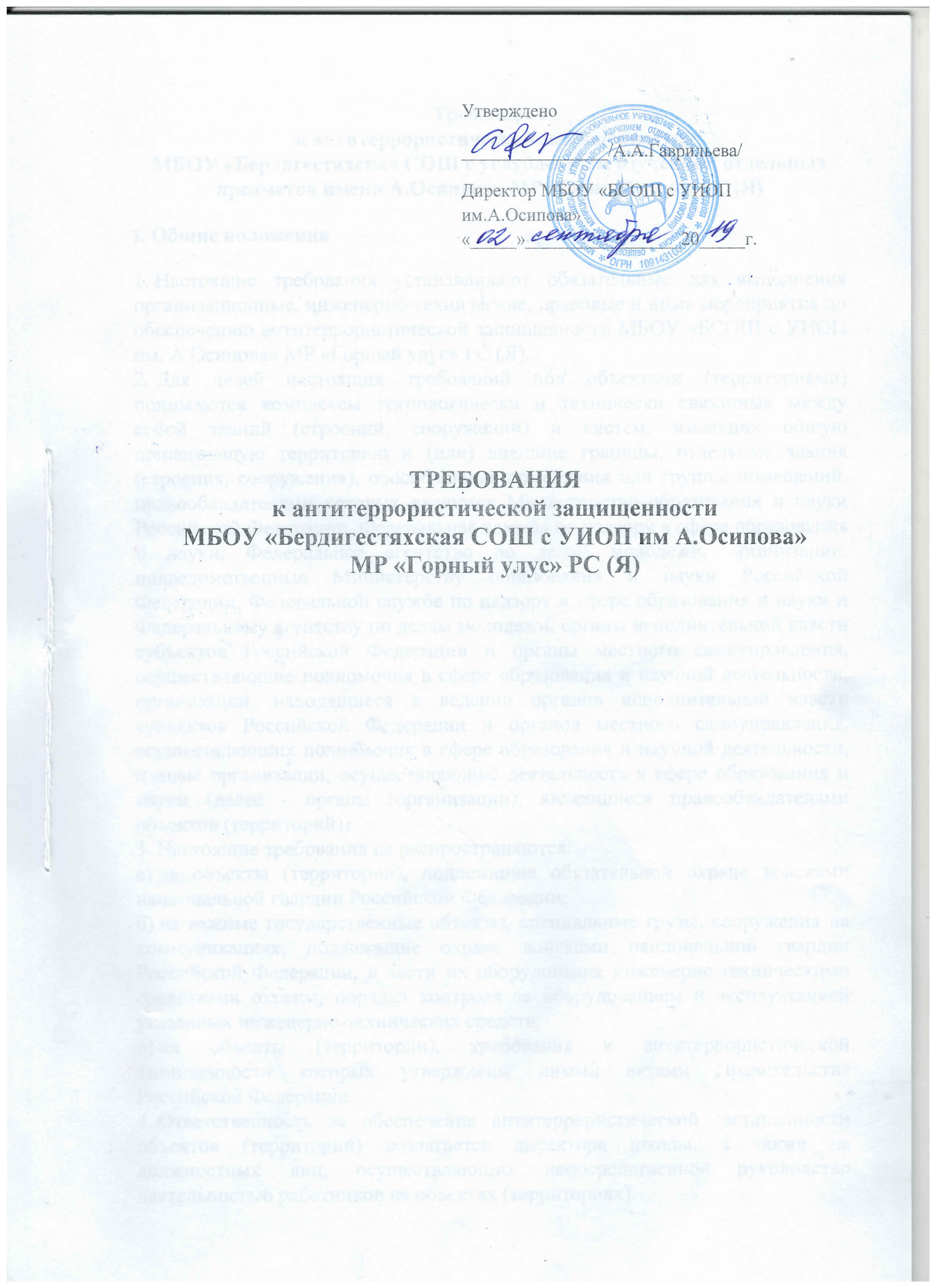 Требования
к антитеррористической защищенности МБОУ «Бердигестяхская СОШ с углубленным изучением отдельных предметов имени А.Осипова» МР «Горный улус» РС (Я)I. Общие положения1. Настоящие требования устанавливают обязательные для выполнения организационные, инженерно-технические, правовые и иные мероприятия по обеспечению антитеррористической защищенности МБОУ «БСОШ с УИОП им. А.Осипова» МР «Горный улус» РС (Я).2. Для целей настоящих требований под объектами (территориями) понимаются комплексы технологически и технически связанных между собой зданий (строений, сооружений) и систем, имеющих общую прилегающую территорию и (или) внешние границы, отдельные здания (строения, сооружения), обособленные помещения или группы помещений, правообладателями которых являются Министерство образования и науки Российской Федерации, Федеральная служба по надзору в сфере образования и науки, Федеральное агентство по делам молодежи, организации, подведомственные Министерству образования и науки Российской Федерации, Федеральной службе по надзору в сфере образования и науки и Федеральному агентству по делам молодежи, органы исполнительной власти субъектов Российской Федерации и органы местного самоуправления, осуществляющие полномочия в сфере образования и научной деятельности, организации, находящиеся в ведении органов исполнительной власти субъектов Российской Федерации и органов местного самоуправления, осуществляющих полномочия в сфере образования и научной деятельности, и иные организации, осуществляющие деятельность в сфере образования и науки (далее - органы (организации), являющиеся правообладателями объектов (территорий)).3. Настоящие требования не распространяются:а) на объекты (территории), подлежащие обязательной охране войсками национальной гвардии Российской Федерации;б) на важные государственные объекты, специальные грузы, сооружения на коммуникациях, подлежащие охране войсками национальной гвардии Российской Федерации, в части их оборудования инженерно-техническими средствами охраны, порядка контроля за оборудованием и эксплуатацией указанных инженерно-технических средств;в) на объекты (территории), требования к антитеррористической защищенности которых утверждены иными актами Правительства Российской Федерации.4. Ответственность за обеспечение антитеррористической защищенности объектов (территорий) возлагается директора школы, а также на должностных лиц, осуществляющих непосредственное руководство деятельностью работников на объектах (территориях).II. Категорирование объектов (территорий) и порядок его проведения5. В целях установления дифференцированных требований к обеспечению антитеррористической защищенности объектов (территорий) с учетом потенциальной опасности и степени угрозы совершения террористического акта на объектах (территориях), значимости объектов (территорий) для инфраструктуры и жизнеобеспечения и возможных последствий совершения террористического акта проводится категорирование объектов (территорий).Категорирование осуществляется в отношении функционирующих (эксплуатируемых) объектов (территорий) при вводе объектов (территорий) в эксплуатацию, а также в случае изменения характеристик объектов (территорий), которые могут повлиять на изменение ранее присвоенной категории.6. Степень угрозы совершения террористического акта на объекте (территории) определяется на основании данных об обстановке в Горном районе, о возможных угрозах совершения террористического акта, а также на основании количественных показателей статистических данных (сведений) о совершенных и предотвращенных за последние 12 месяцев террористических актах на территории РС (Я) (за исключением заведомо ложных сообщений об угрозе совершения и (или) о совершении террористического акта).Возможные последствия совершения террористического акта на объекте (территории) определяются на основании прогнозных показателей о количестве людей, которые могут погибнуть или получить вред здоровью, и возможном материальном ущербе, прогнозный показатель которого принимается равным балансовой стоимости объекта (территории).7. Для проведения категорирования объекта (территории) по решению директора школы, создается комиссия по обследованию и категорированию объекта (территории) (далее - комиссия):а) в отношении функционирующего (эксплуатируемого) объекта (территории) - в течение 3 месяцев со дня утверждения настоящих требований;б) при вводе в эксплуатацию нового объекта (территории) - в течение 30 дней со дня окончания мероприятий по его вводу в эксплуатацию.8. Срок работы комиссии определяется назначившим комиссию руководителем органа (организации), являющегося правообладателем объекта (территории), в зависимости от сложности объекта (территории) и составляет не более 30 рабочих дней.9. В состав комиссии включаются представители органа (организации), являющегося правообладателем объекта (территории), работники объекта (территории), а также представители территориального органа безопасности, территориального органа Федеральной службы войск национальной гвардии Российской Федерации или подразделения вневедомственной охраны войск национальной гвардии Российской Федерации, территориального органа Министерства Российской Федерации по делам гражданской обороны, чрезвычайным ситуациям и ликвидации последствий стихийных бедствий по месту нахождения объекта (территории) (по согласованию).К работе комиссии могут привлекаться эксперты из числа работников специализированных организаций, имеющих право осуществлять экспертизу безопасности объектов (территорий).Комиссию возглавляет должностное лицо, осуществляющее непосредственное руководство деятельностью работников на объекте (территории).10. В ходе своей работы комиссия:а) проводит обследование объекта (территории) на предмет состояния его антитеррористической защищенности;б) изучает конструктивные и технические характеристики объекта (территории), организацию его функционирования, действующие меры по обеспечению безопасного функционирования объекта (территории);в) определяет степень угрозы совершения террористического акта на объекте (территории) и возможные последствия его совершения;г) выявляет потенциально опасные участки объекта (территории), совершение террористического акта на которых может привести к возникновению чрезвычайных ситуаций с опасными социально-экономическими последствиями, и (или) уязвимые места и критические элементы объекта (территории), совершение террористического акта на которых может привести к прекращению функционирования объекта (территории) в целом, его повреждению или аварии на нем;д) определяет категорию объекта (территории) или подтверждает (изменяет) ранее присвоенную категорию;е) определяет необходимые мероприятия по обеспечению антитеррористической защищенности объекта (территории) с учетом категории объекта (территории), а также сроки осуществления указанных мероприятий с учетом объема планируемых работ и источников финансирования.11. В качестве критических элементов объекта (территории) рассматриваются:а) зоны, конструктивные и технологические элементы объекта (территории), в том числе зданий, инженерных сооружений и коммуникаций;б) элементы систем, узлы оборудования или устройств потенциально опасных установок на объекте (территории);в) места использования или хранения опасных веществ и материалов на объекте (территории);г) другие системы, элементы и коммуникации объекта (территории), необходимость физической защиты которых выявлена в процессе анализа их уязвимости.12. С учетом степени угрозы совершения террористического акта и возможных последствий его совершения устанавливаются следующие категории опасности объектов (территорий):а) объекты (территории) первой категории опасности:объекты (территории), расположенные на территории субъекта Российской Федерации, в котором в течение последних 12 месяцев совершено (предпринято попыток к совершению) более 3 террористических актов;объекты (территории), в результате совершения террористического акта на которых прогнозируемое количество пострадавших составляет более 500 человек;объекты (территории), в результате совершения террористического акта на которых прогнозируемый размер материального ущерба и ущерба окружающей природной среде составляет более 50 млн. рублей;б) объекты (территории) второй категории опасности:объекты (территории), расположенные на территории субъекта Российской Федерации, в котором в течение последних 12 месяцев совершено (предпринято попыток к совершению) менее 3 террористических актов;объекты (территории), в результате совершения террористического акта на которых прогнозируемое количество пострадавших составляет от 100 до 500 человек;объекты (территории), в результате совершения террористического акта на которых прогнозируемый размер материального ущерба и ущерба окружающей природной среде составляет от 5 до 50 млн. рублей;в) объекты (территории) третьей категории опасности:объекты (территории), расположенные на территории субъекта Российской Федерации, в котором в течение последних 12 месяцев не зафиксировано совершения (попыток к совершению) террористических актов;объекты (территории), в результате совершения террористического акта на которых прогнозируемое количество пострадавших составляет менее 100 человек;объекты (территории), в результате совершения террористического акта на которых прогнозируемый размер материального ущерба и ущерба окружающей природной среде составляет менее 5 млн. рублей.13. Всем объектам (территориям) присваивается категория, соответствующая наивысшему количественному показателю любого из критериев категорирования, указанных в пункте 12 настоящих требований.14. Результаты работы комиссии оформляются актом обследования и категорирования объекта (территории), который подписывается всеми членами комиссии и утверждается председателем комиссии не позднее последнего дня работы комиссии.Акт обследования и категорирования объекта (территории) составляется в 2 экземплярах и является основанием для разработки и неотъемлемой частью паспорта безопасности объекта (территории).В случае возникновения в ходе составления указанного акта разногласий между членами комиссии решение принимается в форме голосования простым большинством голосов. В случае равенства голосов решение принимается председателем комиссии. Члены комиссии, не согласные с принятым решением, подписывают акт обследования и категорирования объекта (территории), при этом их особое мнение приобщается к акту обследования и категорирования объекта (территории).15. В отношении каждого объекта (территории) в соответствии с актом его обследования и категорирования должностным лицом, осуществляющим непосредственное руководство деятельностью работников на объекте (территории), с учетом степени потенциальной опасности и угрозы совершения террористических актов, а также прогнозного объема расходов на выполнение соответствующих мероприятий и источников финансирования определяется перечень мероприятий по обеспечению антитеррористической защищенности объекта (территории).Срок завершения указанных мероприятий с учетом объема планируемых работ не должен превышать 12 месяцев со дня утверждения акта обследования и категорирования объекта (территории).16. Информация, содержащаяся в акте обследования и категорирования объекта (территории), а также в перечне мероприятий по обеспечению антитеррористической защищенности объекта (территории), является информацией ограниченного распространения и подлежит защите в соответствии с законодательством Российской Федерации.III. Мероприятия по обеспечению антитеррористической защищенности объектов (территорий)17. Антитеррористическая защищенность объектов (территорий) независимо от их категории опасности обеспечивается путем осуществления комплекса мер, направленных:а) на воспрепятствование неправомерному проникновению на объекты (территории);б) на выявление потенциальных нарушителей установленных на объектах (территориях) пропускного и внутриобъектового режимов и (или) признаков подготовки или совершения террористического акта;в) на пресечение попыток совершения террористических актов на объектах (территориях);г) на минимизацию возможных последствий совершения террористических актов на объектах (территориях) и ликвидацию угрозы их совершения;д) на обеспечение защиты служебной информации ограниченного распространения, содержащейся в паспорте безопасности объекта (территории) и иных документах, в том числе служебной информации ограниченного распространения о принимаемых мерах по антитеррористической защищенности объектов (территорий).18. Воспрепятствование неправомерному проникновению на объекты (территории) достигается посредством:а) разработки и реализации комплекса мер по выявлению, предупреждению и устранению причин неправомерного проникновения на объекты (территории), локализации и нейтрализации последствий их проявления;б) организации и обеспечения пропускного и внутриобъектового режимов, контроля их функционирования;в) своевременного выявления, предупреждения и пресечения действий лиц, направленных на совершение террористического акта;г) обеспечения охраны объектов (территорий) путем привлечения сотрудников охранных организаций и оснащения объектов (территорий) инженерно-техническими средствами и системами охраны;д) заключения договоров аренды, безвозмездного пользования и иных договоров пользования имуществом с обязательным включением пунктов, дающих право должностным лицам, осуществляющим руководство деятельностью работников объектов (территорий), контролировать целевое использование арендуемых (используемых) площадей с возможностью расторжения указанных договоров при их нецелевом использовании;е) организации обеспечения информационной безопасности, разработки и реализации мер, исключающих несанкционированный доступ к информационным ресурсам объектов (территорий);ж) осуществления контроля за выполнением мероприятий по обеспечению антитеррористической защищенности объектов (территорий);з) организации индивидуальной работы с работниками объектов (территорий) по вопросам противодействия идеологии терроризма и экстремизма в образовательной и научной деятельности.19. Выявление потенциальных нарушителей установленных на объектах (территориях) режимов и (или) признаков подготовки или совершения террористического акта обеспечивается путем:а) неукоснительного соблюдения на объектах (территориях) пропускного и внутриобъектового режимов;б) периодической проверки зданий (строений, сооружений), а также потенциально опасных участков и критических элементов объектов (территорий), систем подземных коммуникаций, стоянок автотранспорта в целях выявления признаков подготовки или совершения террористического акта;в) принятия к нарушителям пропускного и внутриобъектового режимов мер ответственности, предусмотренных законодательством Российской Федерации;г) исключения бесконтрольного пребывания на объектах (территориях) посторонних лиц и нахождения транспортных средств, в том числе в непосредственной близости от объектов (территорий);д) поддержания в исправном состоянии инженерно-технических средств и систем охраны, оснащения бесперебойной и устойчивой связью объектов (территорий);е) сбора, обобщения и анализа выявленных фактов скрытого наблюдения, фото- и видеосъемки объектов (территорий) неизвестными лицами, провокаций сотрудников организаций, обеспечивающих охрану объектов (территорий), на неправомерные действия, проникновения посторонних лиц на объекты (территории), беспричинного размещения посторонними лицами перед зданиями (строениями и сооружениями) или вблизи объектов (территорий) вещей и транспортных средств;ж) контроля состояния систем подземных коммуникаций, стоянок транспорта, складских помещений;з) поддержания постоянного взаимодействия с территориальными органами безопасности, территориальными органами Министерства внутренних дел Российской Федерации и территориальными органами Федеральной службы войск национальной гвардии Российской Федерации (подразделениями вневедомственной охраны войск национальной гвардии Российской Федерации) по вопросам противодействия терроризму и экстремизму;и) своевременного информирования правоохранительных органов о фактах хищения и незаконного приобретения работниками объектов (территорий) оружия, деталей для изготовления самодельных взрывных устройств, а также о местах их хранения.20. Пресечение попыток совершения террористических актов на объектах (территориях) достигается посредством:а) организации и обеспечения пропускного и внутриобъектового режимов на объектах (территориях);б) своевременного выявления фактов нарушения пропускного режима, попыток вноса (ввоза) и проноса (провоза) запрещенных предметов (взрывчатых, отравляющих веществ, оружия, боеприпасов, наркотических и других опасных предметов и веществ) на объекты (территории);в) организации санкционированного допуска на объекты (территории) посетителей и автотранспортных средств;г) поддержания в исправном состоянии инженерно-технических средств и систем охраны, обеспечения бесперебойной и устойчивой связи на объектах (территориях);д) исключения фактов бесконтрольного пребывания на объектах (территориях) посторонних лиц и нахождения транспортных средств на объектах (территориях) или в непосредственной близости от них;е) организации круглосуточной охраны, обеспечения ежедневного обхода и осмотра потенциально опасных объектов (территорий), а также периодической проверки (обхода и осмотра) зданий (сооружений) и территории со складскими и подсобными помещениями;ж) осуществления контроля состояния помещений, используемых для проведения мероприятий с массовым пребыванием людей;з) организации взаимодействия с территориальными органами безопасности, территориальными органами Министерства внутренних дел Российской Федерации и территориальными органами Федеральной службы войск национальной гвардии Российской Федерации по вопросам противодействия терроризму и экстремизму.21. Минимизация возможных последствий и ликвидация угрозы террористических актов на объектах (территориях) достигается посредством:а) своевременного выявления и незамедлительного доведения информации об угрозе совершения или о совершении террористического акта до территориального органа безопасности, территориального органа Министерства внутренних дел Российской Федерации и территориального органа Федеральной службы войск национальной гвардии Российской Федерации;б) разработки порядка эвакуации работников, обучающихся и иных лиц, находящихся на объекте (территории), в случае получения информации об угрозе совершения или о совершении террористического акта;в) обучения работников объекта (территории) способам защиты и действиям в условиях угрозы совершения или при совершении террористического акта;г) проведения учений, тренировок по безопасной и своевременной эвакуации работников, обучающихся и иных лиц, находящихся на объекте (территории), при получении информации об угрозе совершения террористического акта либо о его совершении;д) обеспечения технических возможностей эвакуации, а также своевременного оповещения работников, обучающихся и иных лиц, находящихся на объекте (территории), о порядке беспрепятственной и безопасной эвакуации из зданий (сооружений);е) проведения занятий с работниками объектов (территорий) по минимизации морально-психологических последствий совершения террористического акта;ж) создания резерва материальных средств для ликвидации последствий террористического акта.22. В целях обеспечения антитеррористической защищенности объектов (территорий) независимо от присвоенной им категории опасности осуществляются следующие мероприятия:а) разработка планов эвакуации работников, обучающихся и иных лиц, находящихся на объекте (территории), в случае получения информации об угрозе совершения или о совершении террористического акта;б) назначение должностных лиц, ответственных за проведение мероприятий по обеспечению антитеррористической защищенности объектов (территорий) и организацию взаимодействия с территориальными органами безопасности, территориальными органами Министерства внутренних дел Российской Федерации и территориальными органами Федеральной службы войск национальной гвардии Российской Федерации;в) обеспечение пропускного и внутриобъектового режимов и осуществление контроля за их функционированием;г) проведение с работниками объектов (территорий) инструктажа и практических занятий по действиям при обнаружении на объектах (территориях) посторонних лиц и подозрительных предметов, а также при угрозе совершения террористического акта;д) оснащение объектов (территорий) инженерно-техническими средствами и системами охраны и поддержание их в исправном состоянии, оснащение бесперебойной и устойчивой связью объектов (территорий);е) периодический обход и осмотр объектов (территорий), их помещений, систем подземных коммуникаций, стоянок транспорта, а также периодическая проверка складских помещений;ж) проведение учений и тренировок по реализации планов обеспечения антитеррористической защищенности объектов (территорий);з) исключение бесконтрольного пребывания на объекте (территории) посторонних лиц и нахождения транспортных средств, в том числе в непосредственной близости от объекта (территории);и) организация взаимодействия с территориальными органами безопасности, территориальными органами Министерства внутренних дел Российской Федерации и территориальными органами Федеральной службы войск национальной гвардии Российской Федерации по вопросам противодействия терроризму и экстремизму;к) осуществление мероприятий информационной безопасности, обеспечивающих защиту от несанкционированного доступа к информационным ресурсам объектов (территорий);л) оборудование объектов (территорий) системами экстренного оповещения работников, обучающихся и иных лиц, находящихся на объекте (территории), о потенциальной угрозе возникновения или возникновении чрезвычайной ситуации;м) размещение на объектах (территориях) наглядных пособий, содержащих информацию о порядке действий работников, обучающихся и иных лиц, находящихся на объекте (территории), при обнаружении подозрительных лиц или предметов на объектах (территориях), поступлении информации об угрозе совершения или о совершении террористических актов на объектах (территориях), а также схему эвакуации при возникновении чрезвычайных ситуаций, номера телефонов аварийно-спасательных служб, территориальных органов безопасности, территориальных органов Министерства внутренних дел Российской Федерации и территориальных органов Федеральной службы войск национальной гвардии Российской Федерации.23. В отношении объектов (территорий) второй категории опасности дополнительно к мероприятиям, предусмотренным пунктом 22 настоящих требований, осуществляются следующие мероприятия:а) обеспечение охраны объектов (территорий) сотрудниками частных охранных организаций или подразделениями ведомственной охраны федеральных органов исполнительной власти, имеющих право на создание ведомственной охраны;б) оборудование объектов (территорий) инженерно-техническими средствами и системами охраны (системой видеонаблюдения, контроля и управления доступом, охранной сигнализацией);в) разработка планов взаимодействия с территориальными органами безопасности, территориальными органами Министерства внутренних дел Российской Федерации и территориальными органами Федеральной службы войск национальной гвардии Российской Федерации по вопросам противодействия терроризму и экстремизму.24. В отношении объектов (территорий) первой категории опасности дополнительно к мероприятиям, предусмотренным пунктами 22 и 23 настоящих требований, осуществляются следующие мероприятия:а) обеспечение особого порядка доступа на объект (территорию);б) разработка организационно-распорядительных документов органа (организации), являющегося правообладателем объекта (территории), по особому порядку доступа на объект (территорию);в) оборудование потенциально опасных участков и критических элементов объекта (территории) системой охранного телевидения, обеспечивающей при необходимости передачу визуальной информации о состоянии периметра потенциально опасных участков и критических элементов объекта (территории) и их территории;г) оборудование контрольно-пропускных пунктов и въездов на объект (территорию) телевизионными системами видеонаблюдения, обеспечивающими круглосуточную видеофиксацию, с соответствием зон обзора видеокамер целям идентификации и (или) различения (распознавания);д) оснащение въездов на объект (территорию) воротами, обеспечивающими жесткую фиксацию их створок в закрытом положении, а также при необходимости средствами снижения скорости и (или) противотаранными устройствами.25. При изменении уровней террористической опасности, вводимых в соответствии с Указом Президента Российской Федерации от 14 июня 2012 г. N 851 "О порядке установления уровней террористической опасности, предусматривающих принятие дополнительных мер по обеспечению безопасности личности, общества и государства", в целях своевременного и адекватного реагирования на возникающие террористические угрозы, предупреждения совершения террористических актов, направленных против объекта (территории), осуществляется комплекс мероприятий по обеспечению соответствующего режима усиления противодействия терроризму, включающий в себя мероприятия, определенные настоящими требованиями, а также соответствующими планами действий при установлении уровней террористической опасности.26. Инженерная защита объектов (территорий) осуществляется в соответствии с Федеральным законом "Технический регламент о безопасности зданий и сооружений".Выбор и оснащение объектов (территорий) инженерно-техническими средствами охраны конкретных типов определяются в техническом задании на проектирование инженерно-технических средств охраны.По решению руководителей органов (организаций), являющихся правообладателями объектов (территорий), объекты (территории) могут оборудоваться инженерно-техническими средствами охраны более высокого класса защиты.27. Система видеонаблюдения с учетом количества устанавливаемых камер и мест их размещения должна обеспечивать непрерывное видеонаблюдение потенциально опасных участков и критических элементов объекта (территории), архивирование и хранение данных в течение одного месяца.28. Система оповещения и управления эвакуацией на объекте (территории) должна обеспечивать оперативное информирование лиц, находящихся на объекте (территории), об угрозе совершения или о совершении террористического акта.Система оповещения является автономной, не совмещенной с ретрансляционными технологическими системами.Количество оповещателей и их мощность должны обеспечивать необходимую слышимость на объекте (территории).IV. Контроль за выполнением требований к антитеррористической защищенности объектов (территорий)29. Контроль за выполнением требований к антитеррористической защищенности объектов (территорий) осуществляется руководителями органов (организаций), являющихся правообладателями объектов (территорий), или уполномоченными ими лицами в виде плановых и внеплановых проверок антитеррористической защищенности объектов (территорий) в целях:а) проверки выполнения на объектах (территориях) требований к их антитеррористической защищенности, а также разработанных в соответствии с ними организационно-распорядительных документов органов (организаций), являющихся правообладателями объектов (территорий);б) оценки эффективности использования систем обеспечения антитеррористической защищенности объектов (территорий) и реализации требований к антитеррористической защищенности объектов (территорий);в) выработки и реализации мер по устранению выявленных в ходе проведения проверок антитеррористической защищенности объектов (территорий) недостатков.30. Плановые проверки антитеррористической защищенности объектов (территорий) проводятся не реже 1 раза в 3 года в соответствии с планом-графиком проверок, утверждаемым руководителем органа (организации), являющегося правообладателем объекта (территории).Плановые проверки антитеррористической защищенности объектов (территорий) организаций, осуществляющих образовательную деятельность, проводятся ежегодно в ходе подготовки объектов (территорий) к новому учебному году в соответствии с планом-графиком проверок, утверждаемым руководителем организации, являющейся правообладателем объекта (территории), и планами деятельности органов исполнительной власти субъектов Российской Федерации или органов местного самоуправления, в ведении которых находятся организации, являющиеся правообладателями объектов (территорий).31. Руководитель органа (организации), являющегося правообладателем объекта (территории), или уполномоченное им лицо уведомляют должностное лицо, осуществляющее непосредственное руководство деятельностью работников на объекте (территории), о проведении плановой проверки антитеррористической защищенности объекта (территории) не позднее чем за 30 дней до начала ее проведения посредством направления копии соответствующего приказа (распоряжения).32. Внеплановые проверки антитеррористической защищенности объектов (территорий) проводятся на основании приказов (распоряжений) руководителей органов (организаций), являющихся правообладателями объектов (территорий), и (или) вышестоящих органов (организаций) в следующих случаях:а) при несоблюдении на объектах (территориях) требований к их антитеррористической защищенности, в том числе при поступлении от граждан жалоб на несоблюдение требований к антитеррористической защищенности объектов (территорий) и (или) бездействие должностных лиц органов (организаций), являющихся правообладателями объектов (территорий), в отношении обеспечения антитеррористической защищенности объектов (территорий);б) при установлении повышенного, высокого или критического уровней террористической опасности, устанавливаемых на отдельных участках территории Российской Федерации (объектах) в соответствии с Порядком установления уровней террористической опасности, предусматривающих принятие дополнительных мер по обеспечению безопасности личности, общества и государства, утвержденным Указом Президента Российской Федерации от 14 июня 2012 г. N 851 "О порядке установления уровней террористической опасности, предусматривающих принятие дополнительных мер по обеспечению безопасности личности, общества и государства";в) при необходимости актуализации паспорта безопасности объекта (территории);г) в целях осуществления контроля за устранением недостатков, выявленных в ходе проведения плановых проверок антитеррористической защищенности объектов (территорий).33. Срок проведения проверки антитеррористической защищенности объекта (территории) не может превышать 5 рабочих дней.34. По результатам проведения плановой или внеплановой проверки антитеррористической защищенности объекта (территории) оформляется акт проверки объекта (территории) с отражением в нем состояния антитеррористической защищенности объекта (территории), выявленных недостатков и предложений по их устранению.35. В целях устранения нарушений и недостатков, выявленных в ходе проведения плановой или внеплановой проверки антитеррористической защищенности объекта (территории), должностным лицом, осуществляющим непосредственное руководство деятельностью работников на объекте (территории), составляется план мероприятий по устранению выявленных нарушений и недостатков, копия которого направляется в орган (организацию), проводивший проверку.V. Порядок информирования об угрозе совершения или о совершении террористического акта на объектах (территориях) и реагирования лиц, ответственных за обеспечение антитеррористической защищенности объекта (территории) на полученную информацию36. При обнаружении угрозы совершения террористического акта на объекте (территории), получении информации (в том числе анонимной) об угрозе совершения или при совершении террористического акта на объекте (территории) должностное лицо, осуществляющее непосредственное руководство деятельностью работников объекта (территории) (уполномоченное им лицо), незамедлительно информирует об этом с помощью любых доступных средств связи территориальный орган безопасности, территориальный орган Федеральной службы войск национальной гвардии Российской Федерации, территориальный орган Министерства внутренних дел Российской Федерации и территориальный орган Министерства Российской Федерации по делам гражданской обороны, чрезвычайным ситуациям и ликвидации последствий стихийных бедствий по месту нахождения объекта (территории), а также орган (организацию), являющийся правообладателем объекта (территории), и вышестоящий орган (организацию).Работники объекта (территории) при получении информации (в том числе анонимной) об угрозе совершения террористического акта на объекте (территории) обязаны незамедлительно сообщить указанную информацию должностному лицу, осуществляющему непосредственное руководство деятельностью работников объекта (территории), или лицу, его замещающему.37. При направлении в соответствии с пунктом 36 настоящих требований информации об угрозе совершения или о совершении террористического акта на объекте (территории) лицо, передающее указанную информацию с помощью средств связи, сообщает:а) свои фамилию, имя, отчество (при наличии) и занимаемую должность;б) наименование объекта (территории) и его точный адрес;в) дату и время получения информации об угрозе совершения или о совершении террористического акта на объекте (территории);г) характер информации об угрозе совершения террористического акта или характер совершенного террористического акта;д) количество находящихся на объекте (территории) людей;е) другие значимые сведения по запросу территориального органа безопасности, территориального органа Федеральной службы войск национальной гвардии Российской Федерации, территориального органа Министерства внутренних дел Российской Федерации и территориального органа Министерства Российской Федерации по делам гражданской обороны, чрезвычайным ситуациям и ликвидации последствий стихийных бедствий.38. Лицо, передавшее информацию об угрозе совершения или о совершении террористического акта, фиксирует (записывает) фамилию, имя, отчество (при наличии), занимаемую должность лица, принявшего информацию, а также дату и время ее передачи.При направлении такой информации с использованием средств факсимильной связи лицо, передающее информацию, удостоверяет сообщение своей подписью.39. Должностное лицо, осуществляющее непосредственное руководство деятельностью работников на объекте (территории) (лицо, его замещающее), при обнаружении угрозы совершения террористического акта на объекте (территории) или получении информации об угрозе совершения террористического акта на объекте (территории), обеспечивает:а) оповещение работников, обучающихся и иных лиц, находящихся на объекте (территории), об угрозе совершения террористического акта;б) безопасную и беспрепятственную эвакуацию работников, обучающихся и иных лиц, находящихся на объекте (территории);в) усиление охраны и контроля пропускного и внутриобъектового режимов, а также прекращение доступа людей и транспортных средств на объект (территорию);г) беспрепятственный доступ на объект (территорию) оперативных подразделений территориальных органов безопасности, территориальных органов Министерства внутренних дел Российской Федерации, территориальных органов Федеральной службы войск национальной гвардии Российской Федерации и территориальных органов Министерства Российской Федерации по делам гражданской обороны, чрезвычайным ситуациям и ликвидации последствий стихийных бедствий.